能力指標：8-a-05說明：(與8-s-08相同。)有一個內角是直角的三角形，稱為直角三角形  。可以從數學史來介紹畢氏定理，同時知道，畢氏定理又稱勾股弦定理、勾股定理或商高定理，並透過多樣的活動介紹畢氏定理，並能介紹其在生活中的應用。能由簡單面積計算導出畢氏定理(如下圖，四個全等直角三角形與一個小正方形，可拼成一個較大之正方形，經由簡單面積計算，均可推得畢氏定理，也就是說，直角三角形斜邊長的平方等於兩股長的平方和)。建議使用較直觀的例子。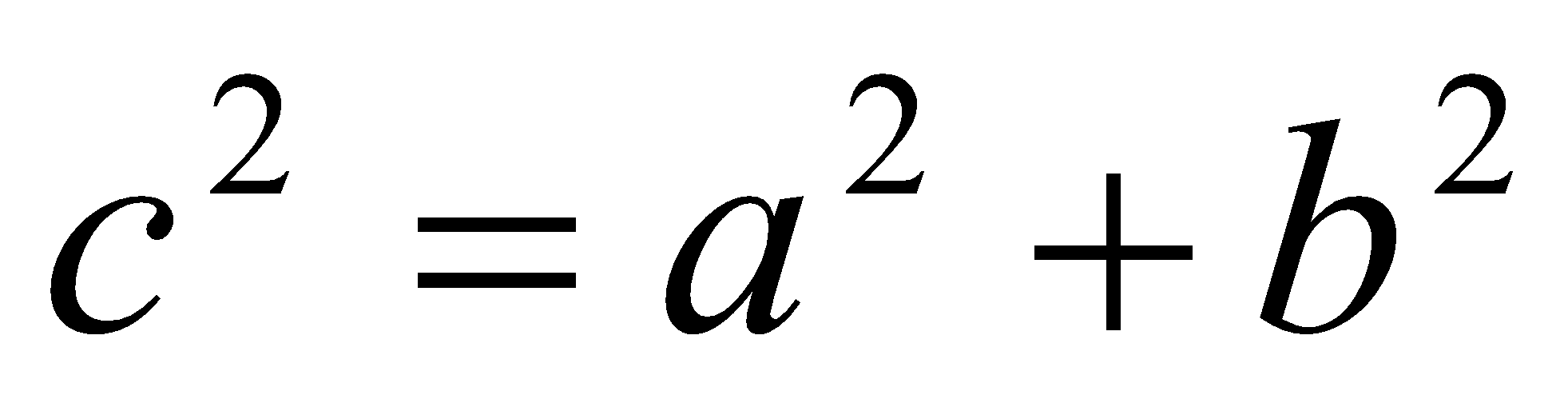 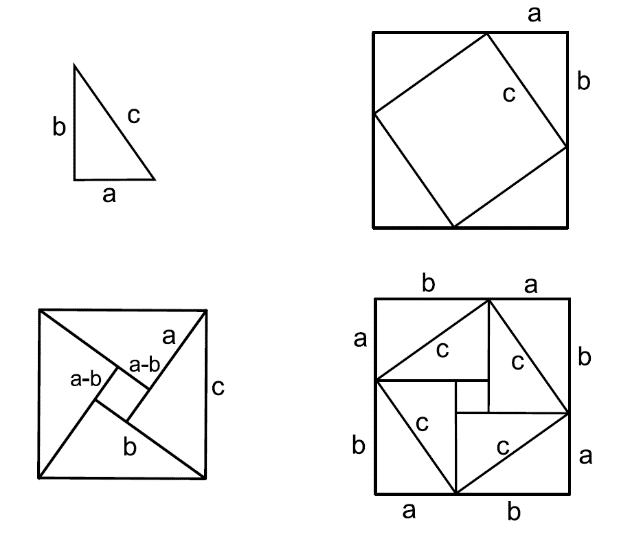 一般來講，推導畢氏定理需要利用三角形的全等性質，但是傳統的教學上，畢氏定理均放在全等性質之前。因此，本綱要要求若畢氏定理在全等性質教學之前，則在教全等性質時，需要將畢氏定理用到全等性質的地方加以說明。主要目的是讓學生能確認全等性質→畢氏定理的邏輯思維順序。已知直角三角形的兩邊長，利用畢氏定理與面積公式來計算斜邊上的高。結合SSS全等性質來介紹RHS全等性質，並做簡單幾何推理。利用尺規作圖及SSS全等性質，來理解三邊長滿足畢氏定理之三角形是一個直角三角形。介紹畢氏定理在生活中的應用。學習單-1班級：                                座號：                                       姓名：                                     一、請求出下列各直角三角形中，所代表的值。二、請求出長方形之對角線或寬的值。三、請求出下列圖形中，、d、e所代表的值。四、如下圖，三角形ABC為直角三角形，，、，則斜邊上的高為何？學習單-2班級：                                座號：                                       姓名：                                     一、請求出下列各直角三角形中，所代表的值。二、請求出下列圖形中，、、、 所代表的值。三、如下圖，△ABC中，，，，，求？四、如下圖，已知長方體的長為6公分、寬為3公分、高為4公分，則此長方體對角距離為多少公分？五、有一梯子斜靠在牆上，已知梯子的長度為公分，從地面到梯頂的垂直高度為公分，則梯腳離牆腳多少公分？六、等腰三角形的周長為公分，底邊長為公分，則：1.底邊上的高為多少？2.的面積為多少？學習單-3班級：                                座號：                                       姓名：                                     一、單選題：二、請求出下列圖形中，、 所代表的值。三、如下圖，已知正方體的邊長為，求？四、如下圖，已知、、均為直角，且，，則？五、有一長度為公分的梯子斜靠在牆上。1.從地面到梯頂的垂直高度為公分，則梯腳離牆腳多少公分？2.若梯子下滑公分，則梯腳移動多少公分？8-a-05能理解畢氏定理(Pythagorean Theorem)及其應用。S-4-05A-4-15能力指標下修建議教學影片協作設計人8-a-05算出直角三角形的兩股或斜邊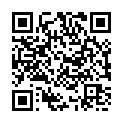 求直角三角形斜邊上的高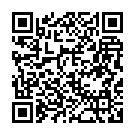 畢氏定理之應用(梯子)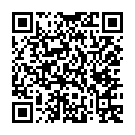 瑞穗國中 張依庭1.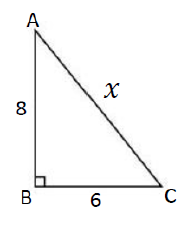 2.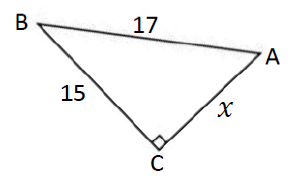 3.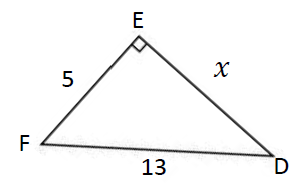 4.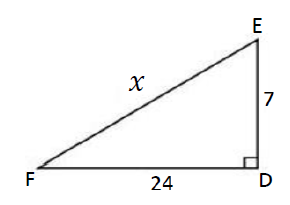 1.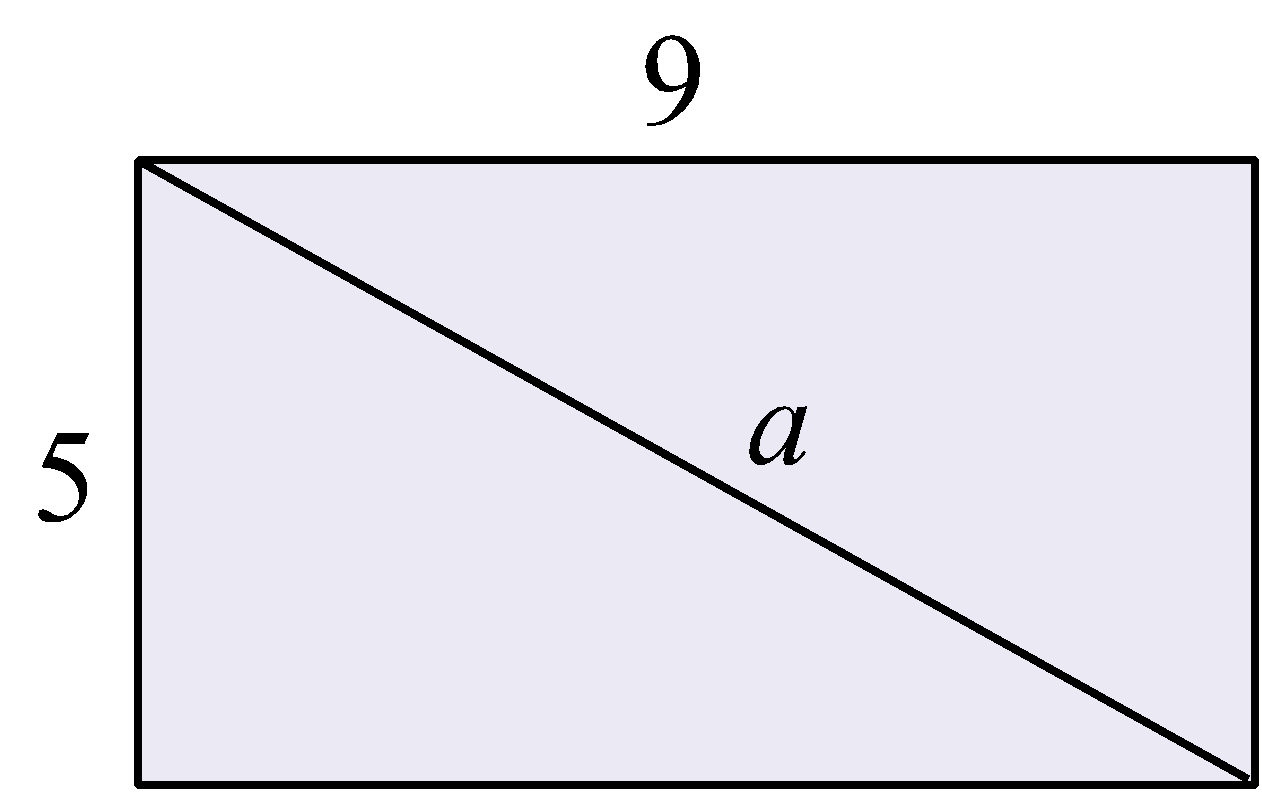    ？2.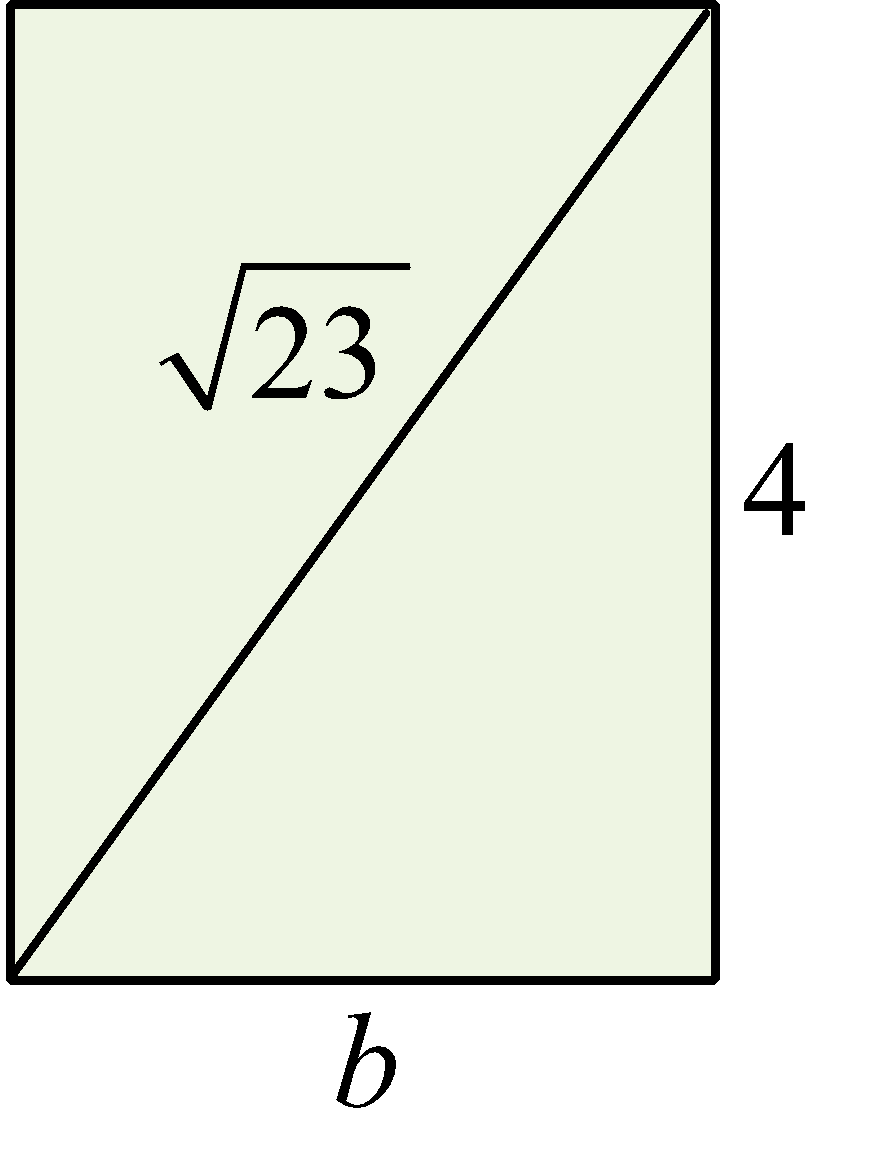 ？1.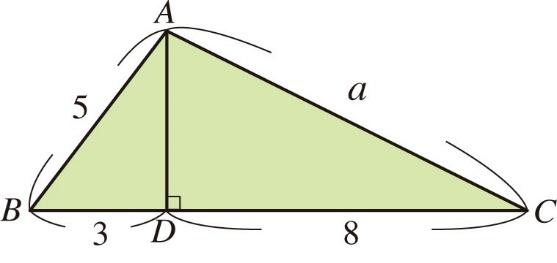 ？2.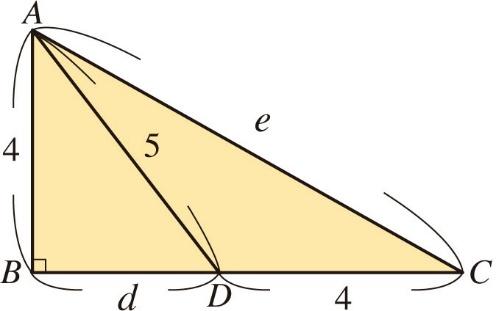 ？？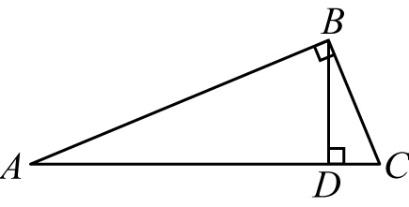 1.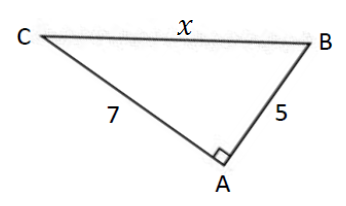 2.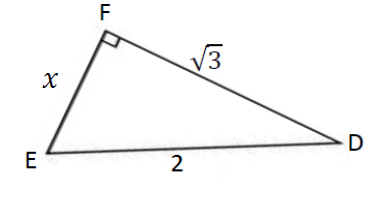 1.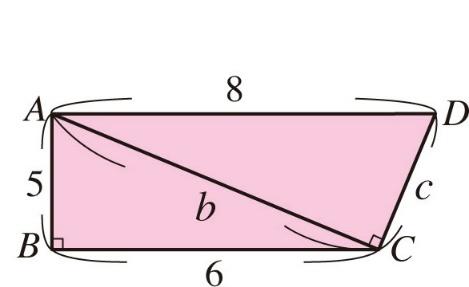 ？？2.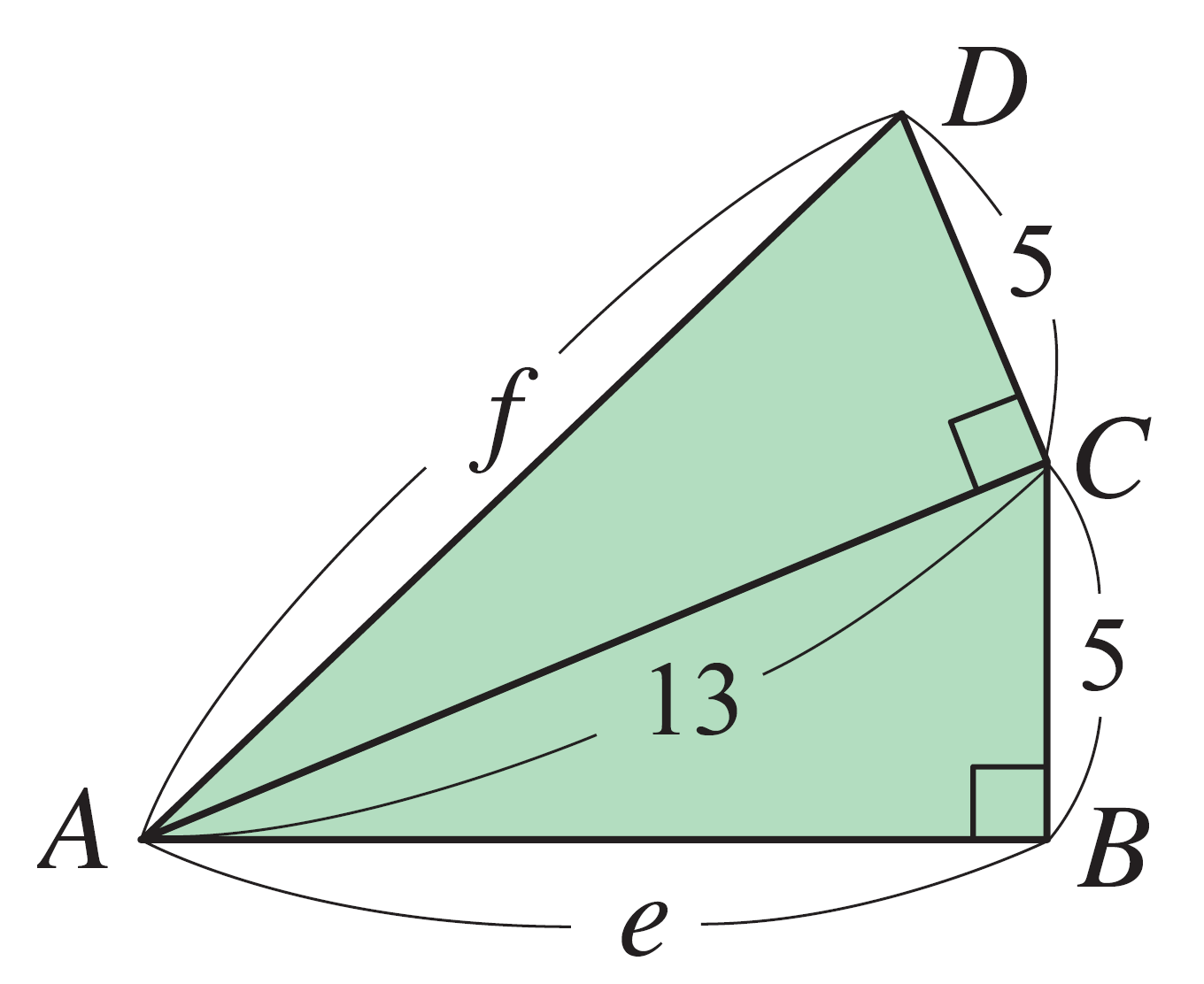 ？？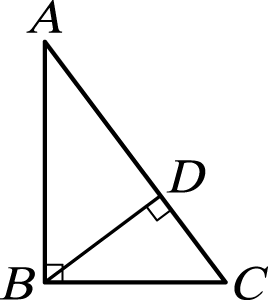 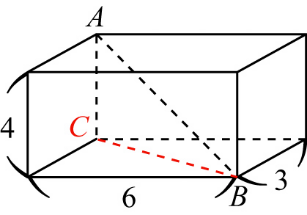 (               )1.若長方形的兩邊長為、，則其一對角線長為多少？(A)       (B)       (C)     (D)(               )2.下列何者不是直角三角形的三邊長？(Ａ) 、、          (Ｂ) 、、(Ｃ) 、、            (Ｄ) 、、(               )3.已知一直角三角形的兩邊長為、，則第三邊的邊長為何？(A) 或        (B) 或        (C)       (D)(               )4.中，，，，則三內角哪一個為直角？(A)       (B)      (C)       (D)都不是直角(               )5.中，，若，，則為多少？(A)       (B)      (C)       (D)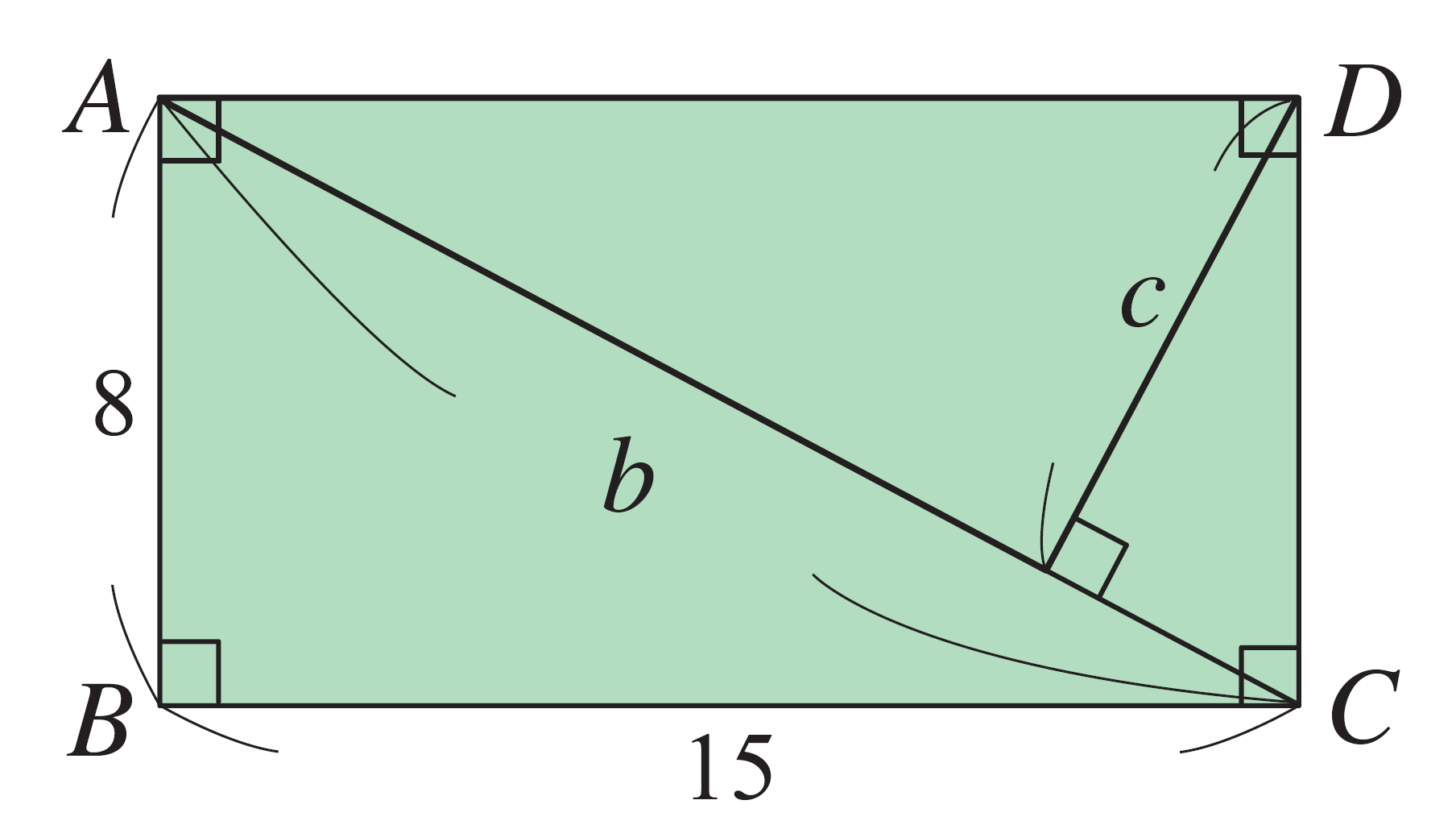 ？？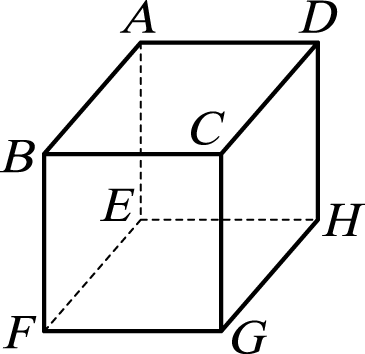 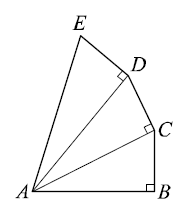 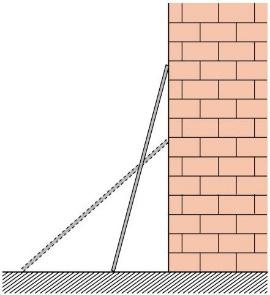 